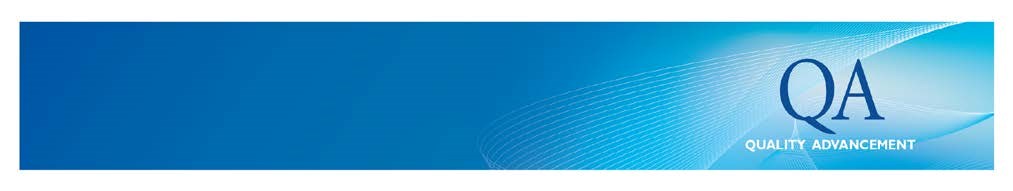 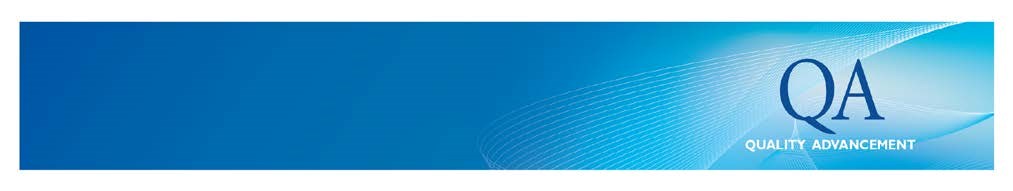 Framework Residential Colleges are encouraged to see a review as an opportunity to critically analyse their goals and objectives and to receive affirmation and advice that will ensure that their plans will have long-term benefits to their residents, staff and the wider University community.  The review process is designed to help the College plan its future direction, setting strategic goals and identifying the challenges it will face. The key part of the review is the Self Review, in which the Studholme is expected to address the following questions in the context of the Terms of Reference:Current State What is the current situation of Studholme?What does the Studholmedo well?How does the Studholme contribute to the wider goals of the Division of which it is a part?How do the activities of the Studholmesupport the University in the delivery of its strategic goals, as outlined in Vision 2040, and in the University’s Māori Strategic Framework, Pacific Strategic Framework, and Sustainability Strategic Framework?Future State Where does Studholme want to be in five to ten years time?What does Studholme need to do to get there?What challenges face the future development of Studholme?What changes might be required to strengthen the Studholme contribution to University and Divisional goals and priorities?What can the University and Division do to support the Studholmeto achieve its goals? The purpose is to review, evaluate and assess the ongoing development of the College in the context of its internal, regional, national and international  environments with reference to: Resident welfare and support; Academic support; and The College’s organisational resources. All contributors to the review – the College, the Director Campus and Collegiate Life Services, and the Review Panel – may choose to emphasise individual items within each broad heading. Terms of ReferenceResident Welfare and SupportIn relation to resident welfare and support, to review, evaluate and identify opportunities for development over the next 5 years of: the range and scope of the College’s services and activities, and the continuing relevance of these activities, including academic, cultural and sporting programmes;pastoral care and support; sympathetic management of student issues, and prompt reference to University services for specialist support within the student lifecycleidentifying and addressing problems raised by residents; responsiveness to students with special needs; respect for cultural differences and diversity Communication – including the provision of information to residents and conference clients; consultation and liaison with residents and incorporating feedback into the College; identifying and addressing problems raised by residents and staff; Facilitation and recognition of volunteering and community engagement for residents throughout their residencysustainability – efforts made to enable residents’ to be actively engaged with sustainability as part of their broader University experience. the role of the Campus and Collegiate Life Services in supporting the College. responding to the University’s Code of Conduct; provision and use of information technology services.processes for addressing resident discipline; extent to which the College meets the expectations of parents.Academic SupportIn relation to academic support, to review, evaluate and identify opportunities for development over the next 5 years of: projects of shared learning and cooperation with other colleges in the University processes for ensuring alignment between the quality and content of academic support programmes offered by the College and those offered by the University’s teaching departmentscoverage of subjects and papers that are supported by the College’s academic support programmesscope and effectiveness of the College’s cooperation and collaboration with academic departments Organisational ResourcesIn relation to the College’s organisational resources, to review, evaluate and identify opportunities for development over the next 5 years of: planning – including identifying, considering and responding to problems and challenges; awareness of the constraints acting on the University’s resources Resident Support Staff – including junior staff and Residential Assistants and Tutors: processes for selection, training, mentoring, management, supervision and performance review of all College staff, succession planning Accommodation – including the standard and adequacy of accommodation, including building, furniture, security, study facilities and study equipment; information technology infrastructure and internet connectivity.the value of the grounds for enhancing the College environmentFacilities for residents with special needsAdequacy of conference facilities physical and IT resources, including planning for purchase and replacement of equipmentHealth and SafetyEffectiveness of relationships with: Communication and Marketing, Liaison Officers, University Alumni Office, Accommodation staff, International Office, Chaplaincy, Student Services, Library, Student Learning Centre, OUSA, Recreation Services, University ITS, schools and conference attendees, First Year Experience [new entity now spanning all years]Monitoring resident welfare, consultation with resident support staff, incorporating feedback into planning, core activities and operations, identifying and making improvements to the core activities; Health and Safety; Respect for the University’s core values including intellectual independence and academic freedom; collegiality and collaboration; ethical standards; equity and social justice; and stewardship of the University’s reputation, assets and intellectual capital.Alignment to University plans and policies, including commitment to the goals of the University’s Maori Strategic Framework and Pacific Strategic Framework and its honouring of the Treaty of Waitangi.sustainability – demonstrating practices across all core activities that promote sustainability, reduce the College’s environmental footprint, improve resource efficiency and enhance the quality of life on campus.  